  The Commonwealth of Massachusetts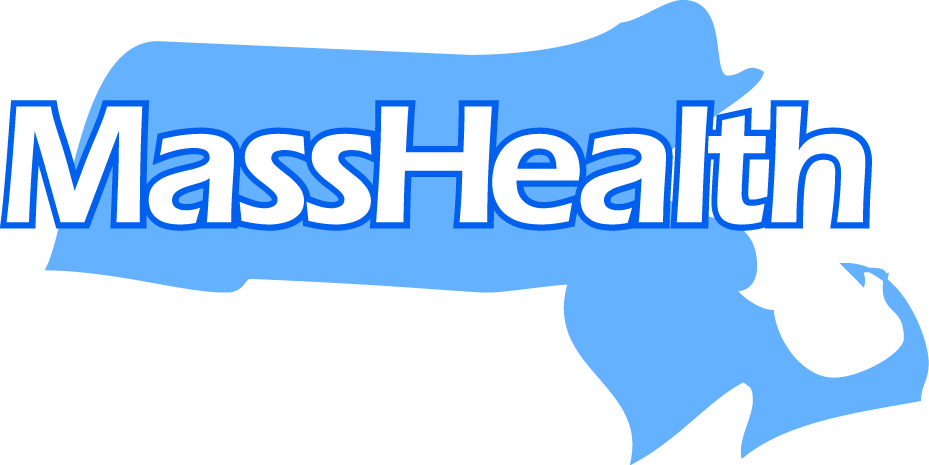 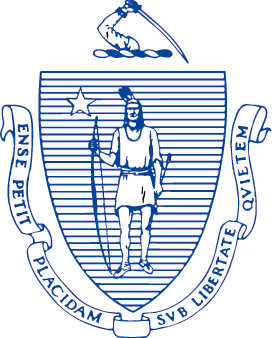 Executive Office of Health and Human ServicesOffice of Medicaid, Health Safety Net100 Hancock Street, 6th FloorQuincy, Massachusetts 02171June 24, 2019Reporting of correct Primary Payer Carrier Code on HSN Secondary ClaimsDear HSN Providers:For any HSN Secondary Claims submitted on or after September 1, 2019; regardless of the date of service providers are required to report the correct seven-digit carrier code that defines the prior payer(s) on all claims in the appropriate data element within the claim file for prior payer identification. This is the same listing of carrier codes that providers currently report on MassHealth claims.This requirement will be effective for claims processed by HSN September 1, 2019 forward.  Health Safety Net strongly urges providers to continue to work with their internal IT staff, billing software companies, and billing intermediaries to implement the changes required before this final implementation date so that provider payments will not be effected.  Please refer to the following MH link for the listing of applicable carrier codes (TPL). https://www.mass.gov/files/documents/2016/07/to/all-168.pdfPlease refer to the following link for the HSN Billing updates and information.  https://www.mass.gov/service-details/information-about-hsn-provider-guides-and-billing-updatesCarrier Code DMA7384:  This carrier code should be used to report any MassHealth Comprehensive coverage i.e. MassHealth Standard or other comprehensive plansCarrier Code 0007001:  This carrier code should be used to report any MassHealth Non-Comprehensive coverage i.e. MassHealth Limited or other non-comprehensive plansCarrier Code 0007002:  This carrier code should be used to report CMSP (only) that has been processed by MMIS.  Please contact the HSN Helpdesk at:  hsnhelpdesk@state.ma.us with any questions.  Thank you,Health Safety Net 